Областное государственное бюджетное профессиональное образовательное учреждение«Николаевский технологический техникум»РАБОЧАЯ  ПРОГРАММаУЧЕБНОй дисциплиныОП.09 ФИЗИЧЕСКАЯ КУЛЬТУРАр.п. Николаевка2021 г.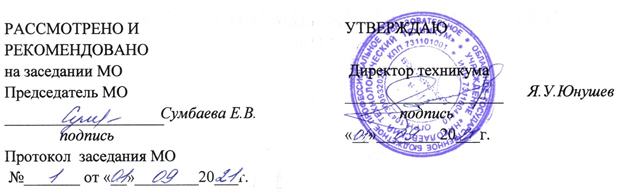 Содержание 1.Общая характеристика рабочей программы        2.Структура и содержание учебной дисциплины             3.Условия реализации учебной дисциплины                  4.Контроль и оценка результатов освоения учебной дисциплины                        1.Общая характеристика рабочей программы  «ОП. 09.  Физическая культура» Область применения рабочей программыРабочая программа учебной дисциплины является частью  основной образовательной программы в соответствии с ФГОС  среднего общего образования (утвержденного Приказом Министерства образования и науки Российской Федерации от 29 июня 2017 г.  и предназначена для получения среднего общего образования студентами, обучающихся на базе основного общего образования по профессиии 43.01.09. «Повар, кондитер», укрупнённой группы профессий-43.00.00 Сервис и туризм.Рабочая программа учебной дисциплины разработана в соответствии  с техническим профилем профессионального образованияЦели и задачи учебной дисциплины – требования к результатам освоения учебной дисциплины: умение использовать разнообразные формы и виды физкультурной деятельности для организации здорового образа жизни, активного отдыха и досуга; владение современными технологиями укрепления и сохранения здоровья, поддержания работоспособности, профилактики предупреждения заболеваний, связанных с учебной и производственной деятельностью владение основными способами самоконтроля индивидуальных показателей здоровья, умственной и физической работоспособности, физического развития и физических качеств владение физическими упражнениями разной функциональной направленности, использование их в режиме учебной и производственной деятельности с целью профилактики переутомления и сохранения высокой работоспособности владение техническими приемами и двигательными действиями базовых видов спорта, активное применение их в игровой и соревновательной деятельности. 1.3 Общая характеристика учебной дисциплины. Содержание программы представлено четыре раздела: Легкая атлетика Волейбол Баскетбол Гимнастика            «Физическая культура» направлена на укрепление здоровья, повышение физического потенциала, работоспособности обучающихся, формирование у них жизненных, социальных и профессиональных мотиваций. Реализация содержания учебной дисциплины «Физическая культура» в преемственности с другими общеобразовательными дисциплинами способствует воспитанию, социализации и самоидентификации обучающихся посредством личностно и общественно значимой деятельности, становлению целесообразного здорового образа жизни. 1.4. Результаты освоения учебной дисциплины: В результате освоения учебной дисциплины обучающийся должен уметь: использовать физкультурно-оздоровительную деятельность для укрепления здоровья, достижения жизненных и профессиональных целей; В результате освоения учебной дисциплины обучающийся должен знать: о роли физической культуры в общекультурном, профессиональном и социальном развитии человека. Содержание учебной дисциплины направлено на формирование общих компетенций. ОК 2. Организовать собственную деятельность, выбирать типовые методы и способы выполнения профессиональных задач, оценивать их эффективность и качество. ОК 3. Принимать решения в стандартных и нестандартных ситуациях и нести за них ответственность. ОК 6. Работать в коллективе и в команде, эффективно общаться с коллегами, руководством, потребителями ОК 10. Исполнять воинскую обязанность, в том числе с применением полученных профессиональных знаний (для юношей) 1.5Реализация образовательной программы по дисциплине «Физическая культура» с использованием дистанционных технологий обучения.            3.1 На основании статьи Федерального закона от 8 июня 2020 г. № 164 – ФЗ «О внесении изменений в статьи 71.1 и 108 Федерального  закона « Об образовании в Российской Федерации» при условии возникновения отдельных чрезвычайных ситуаций (закрытие отдельной группы или всего техникума на карантин) изучение образовательной программы по дисциплине «Физическая культура» возможна с применением электронного обучения, дистанционных образовательных технологий, а именно 40% практических занятий для очного обучения. Проводить занятия в дистанционном формате можно через специальные платформы для проведения онлайн-занятий. Например: Zoom(ссылка для скачивания,ссылка для ознакомления с инструкцией кпрограмме). Moodle(ссылка для скачивания,ссылка для ознакомления с инструкцией кпрограмме). Некоторые задания даются для выполнения в электронном виде и затем отсылаются преподавателю в личном сообщении. Возможно оформление работы в виде текстового документа и размещение в разделе Файлы. Также один из вариантов выполнения задания – ответ на вопрос в мессенджерах «ВК»; WhatsApp;Viber.Как и на уроке, возможно, что не все студенты  дадут ответы, но в «Группе» студенты  могут прочитать то, что написали другие, а значит, узнать. Дистанционный урок предполагает работу с компьютером, что ведёт к зрительной нагрузке. Поэтому на каждом уроке необходима гимнастика для глаз, для которой предложены разные упражнения. Для укрепления мышц глаз (гимнастика для глаз), что не требует большого количества инвентаря (https://yadi.sk/i/AhDRc8MIwEqQ5Q). Для профилактики плоскостопия, используя имеющиеся дома предметы – небольшие пластиковые бутылки, маленькие мячи  и т.д. (https://yadi.sk/i/Jf3D2nEdNxnjMw). Для формирования мышечного корсета (https://yadi.sk/i/SSuj0CcOjAmLDQ) . Суставная гимнастика (https://yadi.sk/i/-Q-avk2LpgtDuQ) . Использование возможностей дистанционных технологий  в работе преподавателя  повышает эффективность процесса обучения, позволяет вывести процесс взаимодействия преподавателей и студентов  на новый уровень, освоить новые формы урока. Рефераты; выполнение заданий олимпиад по предмету «Физическая культура» и обмен материалами в дистанционной форме. Творческие работы студенты сдают в форме: Презентации MicrosoftPowerPoint , разгадывание ребусов и кроссвордов и составление их самостоятельно, буклеты MicrosoftOfficePublisher, сайты, текстовые файлы в блокноте и MicrosoftWord. При выполнении творческих работ студенты  используют информацию, расположенную на сайтах сети Интернет. Темы творческих работ студентов: 1 . История Олимпийских игр; 2. Олимпиада Сочи-2014. Зачем человеку  гибкостПочему легко ходить, но трудно бегать? Кому нужна зарядка? Почему баскетбольный мяч не всегда попадает в корзину? Сила нужна всем? Чем измеряется выносливость? Можно ли прыгнуть выше головы? Что такое здоровый образ жизни? Что лучше активный или пассивный отдых? Каким образом физических упражнений влияют на опорно-двигательный аппарат? 13. Почему человеку необходимо правильно питаться? Рефераты: Здоровый образ жизни и закаливание организма. Олимпийские игры. Первые российские олимпийцы и их спортивные достижения. Физическая культура в стране и обществе. Спортивные игры. Основные виды спортивных игр. Утомление при физической и умственной деятельности Адаптация к физическим упражнениям. Внешняя среда и ее воздействие на организм человека. ЛФК и ее особенности. Оздоровительные виды гимнастики. Развитие экстремальных видов спорта. Травматизм при занятиях физическими упражнениями.   Дистанционные технологии  – это не только получение материала студентам, необходима и обратная связь, отслеживание и оценивание результатов работы студентов. 1.6. Место в учебной дисциплине в учебном плане: Учебная дисциплина «Физическая культура» является учебным предметом , входящим в общепрофессиональный цикл 1.7 Рекомендуемое количество часов на освоение примерной программы учебной дисциплины: Максимальной учебной нагрузки студента  -72 часов, Обязательная аудиторная нагрузка 72,  в том числе: 2.СТРУКТУРА И СОДЕРЖАНИЕ УЧЕБНОЙ ДИСЦИПЛИНЫ Объем учебной дисциплины и виды учебной работы Тематический план и содержание учебной дисциплины ФК.00 «Физическая культура»2.3 Основные виды учебной деятельности обучающихся. УСЛОВИЯ РЕАЛИЗАЦИИ УЧЕБНОЙ ДИСЦИПЛИНЫТребования к минимальному материально-техническому обеспечениюРеализация учебной дисциплины требует наличия Спортивного зала. Оборудование и инвентарь спортивного зала: Стенка гимнастическая, перекладина навесная универсальная для стенки гимнастической, гимнастические скамейки, гимнастические снаряды, мячи, баскетбольные щиты, рамы, сетки баскетбольные, мячи баскетбольные, волейбольные, сетка волейбольная. Открытая площадка с элементами полосы препятствий:  Турник уличный, брусья уличные, полоса препятствий, ворота футбольные, мячи футбольные, канат для перетягивания, беговая дорожка, скакалки, мячи для метания, гранаты для метания, флажки красные, секундомер.  Информационное обеспечение обучения Перечень рекомендуемых учебных изданий, дополнительной литературы  Основные источники: 1.Бороненко В.А.; Рапопорт Л.А.. «Здоровье и физическая культура студента»,- М.: «ФК. ФиЗ», 2019.-250с. 2.Белков А.П.. Физическая культура. Теоретический материал. Учебное пособие.,- М.: «Академия», 2018.-194с. 3.Залетаев. И.П.Физическая культура. Учебник для профтехобразования. – М.: «Академия», 2020. -318с. 4.Лаптев А.П.. Гигиена. Учебник для институтов и техникумов, - М.: «ФК. ФиЗ»,2019.- 440с. Интернет ресурсы:1.Официальный сайт Министерства спорта, туризма и молодежной политики Российской Федерации.2.Федеральный портал «Российское образование»: Web:http://www.edu.ru. 3.Национальная информационная сеть «Спортивная Россия» Web: http://www.infosport.ru/xml/t/default.xml 4. Контроль и оценка результатов освоения УЧЕБНОЙ ДисциплиныКонтрольи оценка результатов освоения учебной дисциплины осуществляется преподавателем в процессе проведения тестирования, а также выполнения обучающимисяиндивидуальных заданий, контрольных нормативов, исследований. 3.2    Планируемые результаты  Знания о физической культуре рассматривать физическую культуру как явление культуры, выделять исторические этапы ее развития, характеризовать основные направления и формы ее организации в современном обществе; характеризовать содержательные основы здорового образа жизни, раскрывать его взаимосвязь со здоровьем, гармоничным физическим развитием и физической подготовленностью, формированием качеств личности и профилактикой вредных привычек; определять базовые понятия и термины физической культуры, применять их в процессе совместных занятий физическими упражнениями со своими сверстниками, излагать с их помощью особенности выполнения техники двигательных действий и физических упражнений, развития физических качеств; разрабатывать содержание самостоятельных занятий физическими упражнениями, определять их направленность и формулировать задачи, рационально планировать в режиме дня и учебной недели; руководствоваться правилами профилактики травматизма и подготовки мест занятий, правильного выбора обуви и формы одежды в зависимости от времени года и погодных условий; руководствоваться правилами оказания первой доврачебной помощи при травмах и ушибах во время самостоятельных занятий физическими упражнениями. Получит возможность научиться: характеризовать исторические вехи развития отечественного спортивного движения, великих спортсменов, принесших славу Российскому спорту; определять признаки положительного влияния занятий физической подготовкой на укрепление здоровья, устанавливать связь между развитием физических качеств и основных систем организма. Способы двигательной (физкультурной) деятельности использовать занятия физической культурой, спортивные игры и спортивные соревнования для организации индивидуального отдыха и досуга, укрепления собственного здоровья, повышения уровня физических кондиций; составлять комплексы физических упражнений оздоровительной, тренирующей и корригирующей направленности, подбирать индивидуальную нагрузку с учетом функциональных особенностей и возможностей собственного организма;  классифицировать физические упражнения по их функциональной направленности, планировать их последовательность и дозировку в процессе самостоятельных занятий по укреплению здоровья и развитию физических качеств;  самостоятельно проводить занятия по обучению двигательным действиям, анализировать особенности их выполнения, выявлять ошибки и своевременно устранять их;  тестировать показатели физического развития и основных физических качеств, сравнивать их с возрастными стандартами, контролировать особенности их динамики в процессе самостоятельных занятий физической подготовкой;  взаимодействовать со сверстниками в условиях самостоятельной учебной деятельности, оказывать помощь в организации и проведении занятий, освоении новых двигательных действия, развитии физических качеств, тестировании физического развития и физической подготовленности. 4.КОНТРОЛЬ И ОЦЕНКА РЕЗУЛЬТАТОВ ОСВОЕНИЯ УЧЕБНОЙ ДИСЦИПЛИНЫОК 07 Содействовать сохранению окружающей среды, ресурсосбережению, эффективно действовать в чрезвычайных ситуациях ОК 08Использовать средства физической культуры для сохранения и укрепления здоровья в процессе профессиональной деятельности и поддержание необходимого уровня физической подготовленностиЛР1	Осознающий себя гражданином и защитником великой страныЛР16Осознающий значимость ведения ЗОЖ для достижения собственных и общественно-значимых целейЛР17Способный формировать проектные идеи и обеспечивать их ресурсно-программной деятельностьюВид учебной работыОбъем часовМаксимальная учебная нагрузка (всего)72Обязательная аудиторная учебная нагрузка (всего)70(70+2)в том числе: аудиторная самостоятельная работа 2 Практические занятия студентов72Лабораторно-практические занятия-Курсовое проектирование-Контрольные работы-Итоговая аттестация в форме дифференцированного зачёта                                 Итоговая аттестация в форме дифференцированного зачёта                                 Наименование разделов и темНаименование разделов и темСодержание учебного материала, лабораторные работы и практические занятия, самостоятельная работа обучающихся, курсовая работа (проект)(если предусмотрены)Содержание учебного материала, лабораторные работы и практические занятия, самостоятельная работа обучающихся, курсовая работа (проект)(если предусмотрены)Объем часовОбъем часовОбъем часовУровень освоенияУровень освоенияУровень освоения11223334441.Раздел   Легкая атлетика Тема 1. Бег, прыжки в длину, метание.  1.Раздел   Легкая атлетика Тема 1. Бег, прыжки в длину, метание.  Уметь:-использовать физкультурно-оздоровительную деятельность для укрепления здоровья, достижения жизненных профессиональных целей ;Знать:о роли физической культуры в общекультурном, профессиональном и социальном развитии человека; основы здорового образа жизни. Уметь:-использовать физкультурно-оздоровительную деятельность для укрепления здоровья, достижения жизненных профессиональных целей ;Знать:о роли физической культуры в общекультурном, профессиональном и социальном развитии человека; основы здорового образа жизни. 171717ЛР 1ЛР 16ЛР 17ЛР 1ЛР 16ЛР 17ЛР 1ЛР 16ЛР 171.Техника безопасности на занятиях легкой атлетикой.Гигиена одежды, правила поведения на занятиях легкой атлетикой. 1.Техника безопасности на занятиях легкой атлетикой.Гигиена одежды, правила поведения на занятиях легкой атлетикой. 2 2 2         2         2         2 2.Бег на короткие дистанции.Низкий старт, бег по прямой, финиш. 2.Бег на короткие дистанции.Низкий старт, бег по прямой, финиш. 4442 2 2 3.Бег на средние дистанции.Высокий старт, бег по прямой, по повороту, по пересеченной местности, финиш. 3.Бег на средние дистанции.Высокий старт, бег по прямой, по повороту, по пересеченной местности, финиш. 4442 2 2 4.Метание гранаты(500г.-девушки, 700г-юноши.)4.Метание гранаты(500г.-девушки, 700г-юноши.)3332 2 2 5.Прыжки в длину с разбега.Разбег, отталкивание, полет, приземление. 5.Прыжки в длину с разбега.Разбег, отталкивание, полет, приземление. 444        2         2         2 2.РазделГимнастика Тема 2.  Развитие координации, упражнения для профилактики заболеваний. 2.РазделГимнастика Тема 2.  Развитие координации, упражнения для профилактики заболеваний. Уметь:-использовать физкультурно-оздоровительную деятельность для укрепления здоровья, достижения жизненных профессиональных целей ;Знать:о роли физической культуры в общекультурном, профессиональном и социальном развитии человека; основы здорового образа жизни. Уметь:-использовать физкультурно-оздоровительную деятельность для укрепления здоровья, достижения жизненных профессиональных целей ;Знать:о роли физической культуры в общекультурном, профессиональном и социальном развитии человека; основы здорового образа жизни. 151515ЛР 1ЛР 16ЛР 17ЛР 1ЛР 16ЛР 17ЛР 1ЛР 16ЛР 171.Общеразвивающие упражнения.Упражнения в паре с партнером, упражнения с гантелями, набивными мячами, упражнения с мячом, обручем( девушки) 1.Общеразвивающие упражнения.Упражнения в паре с партнером, упражнения с гантелями, набивными мячами, упражнения с мячом, обручем( девушки) 2 2 2 2 2 2 2. Строевые упражнения.Основные строевые понятия, строевые приемы, построения, перестроения, передвижения. 2. Строевые упражнения.Основные строевые понятия, строевые приемы, построения, перестроения, передвижения. 2 2 2 2 2 2 3. Упражнения для профилактики профессиональных заболеваний. Упражнения в чередовании напряжения с расслаблением, упражнения для коррекции нарушений осанки, упражнения на внимание, висы и упоры, упражнения у гимнастической стенки. 3. Упражнения для профилактики профессиональных заболеваний. Упражнения в чередовании напряжения с расслаблением, упражнения для коррекции нарушений осанки, упражнения на внимание, висы и упоры, упражнения у гимнастической стенки. 4442 2 2 4. Комплексы упражнений вводной и производственной гимнастики. Упражнения с музыкальным оформлением. 4. Комплексы упражнений вводной и производственной гимнастики. Упражнения с музыкальным оформлением. 4442 2 2 5. Перекладина.Висы, подтягивание, выход силой, поднос ног.5. Перекладина.Висы, подтягивание, выход силой, поднос ног.3332 2 2 3.РазделСпортивные игры.Баскетбол. Тема 3.  Техника, тактика и правила игры в баскетбол. 3.РазделСпортивные игры.Баскетбол. Тема 3.  Техника, тактика и правила игры в баскетбол. Уметь:-использовать физкультурно-оздоровительную деятельность для укрепления здоровья, достижения жизненных профессиональных целей ;Знать:о роли физической культуры в общекультурном, профессиональном и социальном развитии человека; основы здорового образа жизни. Уметь:-использовать физкультурно-оздоровительную деятельность для укрепления здоровья, достижения жизненных профессиональных целей ;Знать:о роли физической культуры в общекультурном, профессиональном и социальном развитии человека; основы здорового образа жизни. 171717ЛР 1ЛР 16ЛР 17ЛР 1ЛР 16ЛР 17ЛР 1ЛР 16ЛР 173.РазделСпортивные игры.Баскетбол. Тема 3.  Техника, тактика и правила игры в баскетбол. 3.РазделСпортивные игры.Баскетбол. Тема 3.  Техника, тактика и правила игры в баскетбол. 1.Техника безопасности игры.Ловля и передача мяча, ведение, броски.1.Техника безопасности игры.Ловля и передача мяча, ведение, броски.4442 2 2 3.РазделСпортивные игры.Баскетбол. Тема 3.  Техника, тактика и правила игры в баскетбол. 3.РазделСпортивные игры.Баскетбол. Тема 3.  Техника, тактика и правила игры в баскетбол. 2. Техника и тактика. Прием техники защиты- перехват, приемы, применяемые против броска, накрывание, тактика нападения, тактика защиты. 2. Техника и тактика. Прием техники защиты- перехват, приемы, применяемые против броска, накрывание, тактика нападения, тактика защиты. 4442 2 2 3.РазделСпортивные игры.Баскетбол. Тема 3.  Техника, тактика и правила игры в баскетбол. 3.РазделСпортивные игры.Баскетбол. Тема 3.  Техника, тактика и правила игры в баскетбол. 3. Правила игры.Игра по упрощенным правилам баскетбола. 3. Правила игры.Игра по упрощенным правилам баскетбола. 3332 2 2 3.РазделСпортивные игры.Баскетбол. Тема 3.  Техника, тактика и правила игры в баскетбол. 3.РазделСпортивные игры.Баскетбол. Тема 3.  Техника, тактика и правила игры в баскетбол. 4.Игра по правилам 4.Игра по правилам 2 2 2        2        2        2 3.РазделСпортивные игры.Баскетбол. Тема 3.  Техника, тактика и правила игры в баскетбол. 3.РазделСпортивные игры.Баскетбол. Тема 3.  Техника, тактика и правила игры в баскетбол. 5. Ведение, передачи, броски мяча. Передачи мяча различными способами на месте. Бросок мяча в движении. Быстрый прорыв. Учебная игра.  Развитие скоростных качеств.5. Ведение, передачи, броски мяча. Передачи мяча различными способами на месте. Бросок мяча в движении. Быстрый прорыв. Учебная игра.  Развитие скоростных качеств.2 2 2         2         2         2 6. Бросок мяча в движении. Быстрый прорыв. Учебная игра.  Развитие скоростных качеств. 6. Бросок мяча в движении. Быстрый прорыв. Учебная игра.  Развитие скоростных качеств. 6. Бросок мяча в движении. Быстрый прорыв. Учебная игра.  Развитие скоростных качеств. 6. Бросок мяча в движении. Быстрый прорыв. Учебная игра.  Развитие скоростных качеств. 2 2 2 2 2 2 4.РазделСпортивные игры. Волейбол. Тема 4.  Передачи мяча, подачи. Нападающий удар. 4.РазделСпортивные игры. Волейбол. Тема 4.  Передачи мяча, подачи. Нападающий удар. Уметь:-использовать физкультурно-оздоровительную деятельность для укрепления здоровья, достижения жизненных профессиональных целей ;Знать:о роли физической культуры в общекультурном, профессиональном и социальном развитии человека; основы здорового образа жизни. Уметь:-использовать физкультурно-оздоровительную деятельность для укрепления здоровья, достижения жизненных профессиональных целей ;Знать:о роли физической культуры в общекультурном, профессиональном и социальном развитии человека; основы здорового образа жизни. Уметь:-использовать физкультурно-оздоровительную деятельность для укрепления здоровья, достижения жизненных профессиональных целей ;Знать:о роли физической культуры в общекультурном, профессиональном и социальном развитии человека; основы здорового образа жизни. Уметь:-использовать физкультурно-оздоровительную деятельность для укрепления здоровья, достижения жизненных профессиональных целей ;Знать:о роли физической культуры в общекультурном, профессиональном и социальном развитии человека; основы здорового образа жизни. 232323ЛР 1ЛР 16ЛР 17ЛР 1ЛР 16ЛР 17ЛР 1ЛР 16ЛР 174.РазделСпортивные игры. Волейбол. Тема 4.  Передачи мяча, подачи. Нападающий удар. 4.РазделСпортивные игры. Волейбол. Тема 4.  Передачи мяча, подачи. Нападающий удар. 1.Техника безопасности на занятиях. Инструктаж по ТБ. Комбинации из передвижений и остановок игрока 1.Техника безопасности на занятиях. Инструктаж по ТБ. Комбинации из передвижений и остановок игрока 1.Техника безопасности на занятиях. Инструктаж по ТБ. Комбинации из передвижений и остановок игрока 1.Техника безопасности на занятиях. Инструктаж по ТБ. Комбинации из передвижений и остановок игрока 2 2 2 2 2 2 4.РазделСпортивные игры. Волейбол. Тема 4.  Передачи мяча, подачи. Нападающий удар. 4.РазделСпортивные игры. Волейбол. Тема 4.  Передачи мяча, подачи. Нападающий удар. 2. . Верхняя передача мяча в парах.  Приём мяча снизу. Прямой нападающий удар. 2. . Верхняя передача мяча в парах.  Приём мяча снизу. Прямой нападающий удар. 2. . Верхняя передача мяча в парах.  Приём мяча снизу. Прямой нападающий удар. 2. . Верхняя передача мяча в парах.  Приём мяча снизу. Прямой нападающий удар. 2 2 2 2 2 2 4.РазделСпортивные игры. Волейбол. Тема 4.  Передачи мяча, подачи. Нападающий удар. 4.РазделСпортивные игры. Волейбол. Тема 4.  Передачи мяча, подачи. Нападающий удар. 3.Верхняя передача мяча Верхняя передача мяча в тройках. Приём мяча снизу после подачи 3.Верхняя передача мяча Верхняя передача мяча в тройках. Приём мяча снизу после подачи 3.Верхняя передача мяча Верхняя передача мяча в тройках. Приём мяча снизу после подачи 3.Верхняя передача мяча Верхняя передача мяча в тройках. Приём мяча снизу после подачи 2 2 2 2 2 2 4.РазделСпортивные игры. Волейбол. Тема 4.  Передачи мяча, подачи. Нападающий удар. 4.РазделСпортивные игры. Волейбол. Тема 4.  Передачи мяча, подачи. Нападающий удар.  4. Комбинации  из освоенных элементов (приём-передача-удар) Передача мяча в парах вдоль сетки. Передача мяча в парах ч\з сетку в прыжке. Комбинации из освоенных элементов (приём-передача-удар 4. Комбинации  из освоенных элементов (приём-передача-удар) Передача мяча в парах вдоль сетки. Передача мяча в парах ч\з сетку в прыжке. Комбинации из освоенных элементов (приём-передача-удар 4. Комбинации  из освоенных элементов (приём-передача-удар) Передача мяча в парах вдоль сетки. Передача мяча в парах ч\з сетку в прыжке. Комбинации из освоенных элементов (приём-передача-удар 4. Комбинации  из освоенных элементов (приём-передача-удар) Передача мяча в парах вдоль сетки. Передача мяча в парах ч\з сетку в прыжке. Комбинации из освоенных элементов (приём-передача-удар444        2         2         2 4.РазделСпортивные игры. Волейбол. Тема 4.  Передачи мяча, подачи. Нападающий удар. 4.РазделСпортивные игры. Волейбол. Тема 4.  Передачи мяча, подачи. Нападающий удар.  5.Передача мяча сверху, снизу  5.Передача мяча сверху, снизу  5.Передача мяча сверху, снизу  5.Передача мяча сверху, снизу 444        2         2         2 4.РазделСпортивные игры. Волейбол. Тема 4.  Передачи мяча, подачи. Нападающий удар. 4.РазделСпортивные игры. Волейбол. Тема 4.  Передачи мяча, подачи. Нападающий удар.  6. Передача мяча сверху в парах.  6. Передача мяча сверху в парах.  6. Передача мяча сверху в парах.  6. Передача мяча сверху в парах. 333        2         2         2 Раздел учебной дисциплины  Основные виды деятельности обучающихсяРаздел 1. Легкая атлетика Освоение техники беговых упражнений (кроссового бега, бега на короткие дистанции, средние и длинные дистанции) высокого и низкого старта, стартового разгона, финиширования; бега 100 м, эстафетный бег 4х100 м, бега по прямой с различной скоростью, равномерного бега на дистанцию 2000м (девушки) и 3000 м (юноши). Умение технически грамотно выполнять прыжки в длину с разбега способом «согнув ноги», прыжки в высоту способами «прогнувшись», перешагивания, «ножницы», перекидной. Метание гранаты весом 500 г (девушки) и 700 г.(юноши), толкание ядра. Раздел 2. Волейбол На совершенствование техники передвижений, остановок, поворотов, стоек.  Комбинации из освоенных элементов техники передвижений. На совершенствование техники приема и передач мяча.  Варианты техники приема и передач мяча.  На совершенствование техники нападающего удара. Варианты нападающего удара через сетку.  На совершенствование техники защитных действий, варианты блокирования нападающих ударов, страховка. На совершенствование тактики игры. Индивидуальные, групповые и командные  технические действия в нападении и защите.  На овладение игрой и комплексное развитие психомоторных способностей. Игра по упрощенным правилам . Игра по правилам. Раздел 3. Баскетбол  На совершенствование техникой передвижений, остановок, поворотов, стоек. Комбинации из основных элементов техники передвижений.  На совершенствование ловли и передачи мяча. Варианты ловли и передач мяча без сопротивления и сопротивления защитника. На совершенствование техники ведения мяча. На овладение техникой бросков мяча. Варианты бросков мяча без сопротивления и с сопротивлением защитника.  На совершенствование техники защитных действий.  Действия против игрока без мяча и с мячом. На совершенствование техники перемещений, владение мячом и развитие координации.  Раздел 4. Гимнастика.  Освоение техники ОРУ, упражнений в паре с партнером, упражнений с гантелями, набивными мячами, упражнений с мячом, обручем, выполнение упражнений для профилактики профессиональных заболеваний. Выполнение комплексов упражнений вводной и производственной гимнастики.  Результаты обучения (метапредметные, предметные) Формы и методы контроля и оценки результатов обучения Формы и методы контроля и оценки результатов обучения Метапредметные: Способность использовать межпредметные понятия и универсальные учебные действия (регулированые, позновательные, коммуникативные) в познавательной, спортивной, физкультурной, оздоровительной и социальной практике; Готовность учебного сотрудничества с преподавателями и сверстниками с использованием специальных средств и методов двигательной активности Освоение знаний, полученных в процессе теоретических, учебно-методических и практических занятий, в области анатомии, физиологии, психологии, экологии, ОБж ; готовность и способность к самостоятельной информацтонно-познавательной деятельности, включая умение ориентироваться в различных источниках информации, критически оценивать и интерпретировать информацию по физической культуре.  Формирование навыков участия в различных видах соревновательной деятельности, моделирующих профессиональную подготовку, умение использовать средства информационных и коммуникационных технологий. 1.2.3.4.Тестирование физических качеств и физическойподготовленности студентов Выполнения физических упражнений и двигательных действий во время разминки. Демонстрация выполнения практического задания (физического упражнения) Проверка усвоения практических навыков. Сдача норм ОФП и СФП, сдача норм ГТО Предметные:Умение использовать разнообразные формы и виды физкультурной деятельности для организации ЗОЖ, активного отдыха и досуга. Владение современными технологиями укрепления и сохранения здоровья, предупреждения заболеваний, связанных с учебной и производственной деятельностью Владение основными способами самоконтроля индивидуальных показателей здоровья, умственной  и физической работоспособности. Владение физическими упражнениями разной функциональной направленности, использование их в режиме учебной и производственной деятельности с целью профилактики переутомления и сохранения высокой работоспособности. Владение техническими приемами и двигательными действиями базовых видов спорта, активное применение их в игровой и соревновательной деятельности, готовность к выполнению нормативов ГТО 1.2.3.4.5.Утренняя зарядка, туристические походы, физкультурномассовые мероприятия. Упражнения на координацию движения Внеурочные физкультурные мероприятия Упражнения на скорость, выносливость, быстроту, силу при сдаче норм ГТО Сдача нормативов ОФП,СФП,ГТО 